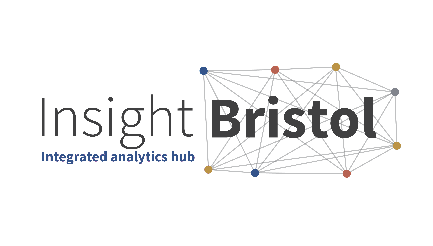 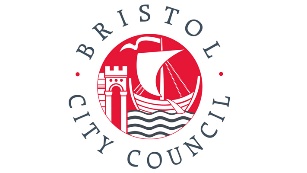 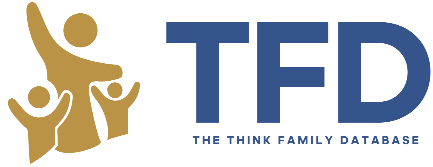 Think Family EducationService User CharterThis charter outlines commitments to standards of best practice that Think Family Education (TFE) users must take due to the personal sensitive data that is being shared. Ensuring fair and proper use of data about young people is not only paramount to the young person’s wellbeing but also to comply with relevant Data Protection legislation, such as the Data Protection Act 2018, Computer Misuse Act 1990 and the UK GDPR. Good practice in data protection is vital to ensure public trust in, engagement with, and support for, innovative uses of data.Responsible AuthorityEducational SettingDate